Muscular Tissue                                                 Dr. Gary MumaughMuscle Overview				The three types of muscle tissue are skeletal, cardiac, and smoothThese types differ in structure, location, function, and means of activationFunctional Characteristics of Muscle TissueExcitability, or irritability – the ability to receive and respond to stimuliContractility – the ability to shorten forciblyExtensibility – the ability to be stretched or extendedElasticity – the ability to recoil and resume the original resting lengthMuscle Function				Skeletal muscles are responsible for all movement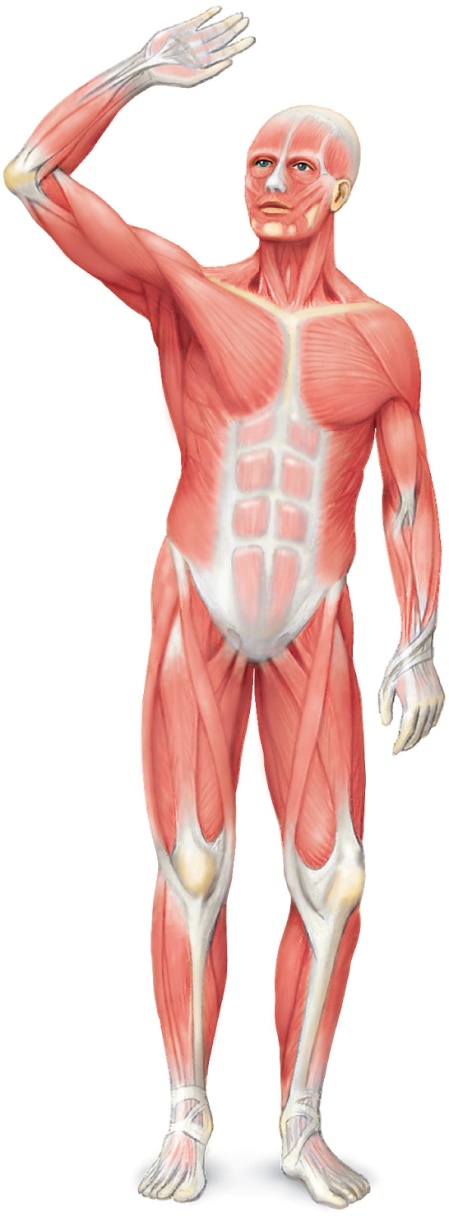 Cardiac muscle is responsible for the movement of blood through the bodySmooth muscle helps maintain blood pressure, and squeezes or propels substances (i.e., food, feces) through organsMuscles also maintain posture, stabilize joints, and generate heatThree Types of MuscleSkeletalVoluntary or somaticUsually attaches to bonesStriatedCardiacInvoluntary or autonomicWalls of HeartStriatedSmoothInvoluntary or autonomicWalls of viscera, blood vessels and skinNot striatedStructure of Skeletal MuscleOrgan of the muscular systemSkeletal muscle tissueNervous tissue                                        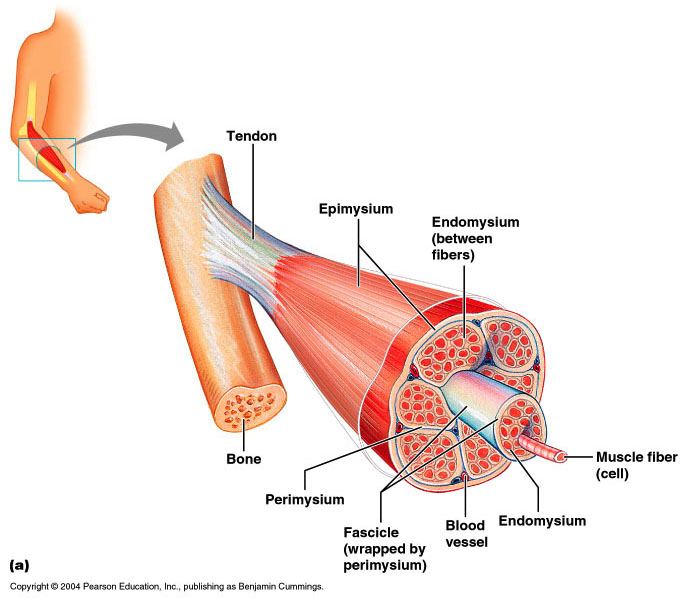 BloodConnective tissueFasciaTendonsAponeurosisMuscle CoveringsEpimysium Perimysium Endomysium Muscle organFasciclesMuscle cells or fibersMyofibrilsThick and thin myofilaments Actin and myosin proteinsTitin is an elastic myofilament Skeletal Muscle Attachments		Most skeletal muscles span joints and are attached to bone in at least two placesWhen muscles contract the movable bone, the muscle’s insertion moves toward the immovable bone, the muscle’s originMyofibrilsMyofibrils are densely packed, rodlike contractile elements Hundreds to thousands of myofibrils are in a single muscle fiberThey make up most of the muscle volume The arrangement of myofibrils within a fiber is such that a perfectly aligned repeating series of dark A bands and light I bands is evidentSkeletal Muscle ContractionMovement within the myofilaments  I band (thin)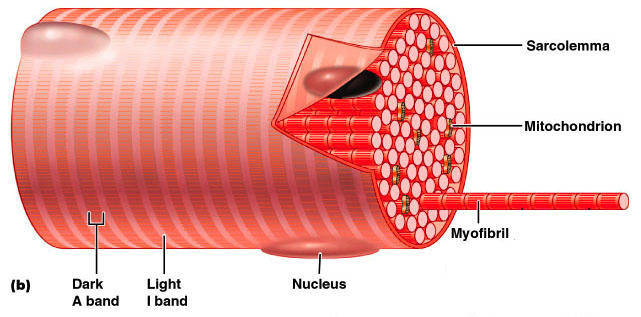  A band (thick and thin) H zone (thick) Z line (or disc) M lineMyofilamentsThick myofilaments  Composed of myosin protein Form the cross-bridgesThin myofilaments  Composed of actin protein Associated with troponin and tropomyosin proteinsNeuromuscular JunctionAlso known as NMJ or myoneural junction 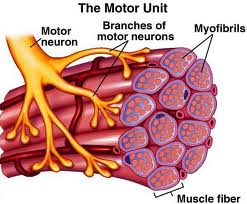  Site where an axon and muscle fiber meet  PartsMotor neuron  Motor end plate Synapse  Synaptic cleft  Synaptic vesicles  NeurotransmittersMotor UnitSingle motor neuron All muscle fibers controlled  by motor neuron As few as four fibers As many as 1000’s of muscle fibersSkeletal Muscle PhysiologyThe brain initiates an impulse for the muscles to contractIt only takes 2 neurons to tell the skeletal muscle to contractIn brain to cordCord to muscleMotor neuron sends an impulse to the muscle cells to contract the motor neuron and the muscle cells that innervate itThe neuron action potential continues down the neuron to muscle cells (motor unit) and the action potential continues into muscle cellsAs the action potential goes down the muscle cell along the sarcolema and the T TubulesWhen the action potential passes over the T  Tubules, it releases calcium to contract the muscleRatchet Theory or Sliding Filament MechanismDenotes the idea of how the myosin cross-bridge pull on the action filament in a ratchet-like manner.A ratchet wrench puts tension on a bolt, then lets go of the tension as you swing it back, then exerts the tension againSimilarly, a myosin cross-bridge pulls on the actin filament exerting tension, then it relaxes by letting go, exerts tension once again and then relaxes.Muscle Tone										Is the constant, slightly contracted state of all muscles, which does not produce active movementsKeeps the muscles firm, healthy, and ready to respond to stimulusSpinal reflexes account for muscle tone by:Activating one motor unit and then anotherResponding to activation of stretch receptors in muscles and tendonsIsotonic Contractions			In isotonic contractions, the muscle changes in length and moves the loadThe two types of isotonic contractions are concentric and eccentricConcentric contractions – the muscle shortens and does workEccentric contractions – the muscle contracts as it lengthensIsometric Contractions			Tension increases to the muscle’s capacity, but the muscle neither shortens nor lengthensConcentric			       Eccentric		   Isometric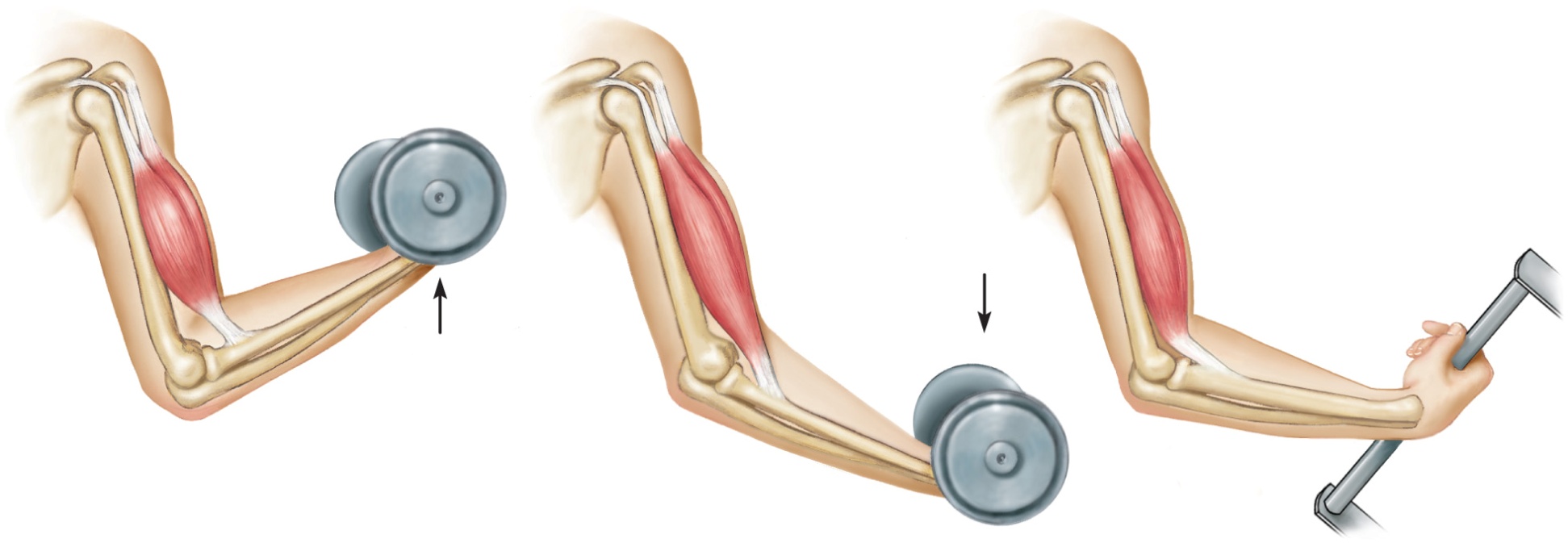 Muscle Metabolism: Energy for ContractionATP is the only source used directly for contractile activityAs soon as available stores of ATP are hydrolyzed (4-6 seconds), they are regenerated by:The interaction of ADP with creatine phosphate (CP) Anaerobic glycolysis Aerobic respirationMuscle Fatigue					Muscle fatigue – the muscle is in a state of physiological inability to contractMuscle fatigue occurs when:ATP production fails to keep pace with ATP useThe deficit of ATP causes contracturesLactic acid accumulates in the muscleRecruitment of Motor UnitsRecruitment - increase in the number of motor units activatedWhole muscle composed of many motor unitsMore precise movements are produced with fewer muscle fibers within a motor unitAs intensity of stimulation increases, recruitment of motor units continues until all motor units are activatedSustained ContractionsSmaller motor units (smaller diameter axons) - recruited first Larger motor units (larger diameter axons) - recruited later Produce smooth movements Muscle tone – continuous state of partial contractionFast Twitch and Slow Twitch Muscle FibersSlow-twitch fibers  Always oxidative Resistant to fatigue Red fibers  Most myoglobin  Good blood supplyFast-twitch fibers  White fibers  Poorer blood supply Susceptible to fatigueFast-twitch fatigue-resistant fibers  Intermediate fibers Oxidative  Pink to red in color Resistant to fatigueForce of Muscle Contraction		The force of contraction is affected byThe number of muscle fibers contracting – the more motor fibers in a muscle, the stronger the contractionThe relative size of the muscle – the bulkier the muscle, the greater its strengthDegree of muscle stretch – muscles contract strongest when muscle fibers are 80-120% of their normal resting lengthSkeletal Muscle – The Big PictureA skeletal muscle attaches to two bones and crosses the joints between the bonesThe big picture is that when the muscles contract, it shortens it’s centerThe contraction creates a pulling force on the boney attachmentsIf the pulling force is strong enough, one or both of the bones that attaches to the muscle will be pulled toward the center of the muscleBecause bones are located within body parts, movements of a bone results in movement of a body partInteractions of Skeletal MusclesSkeletal muscles work together or in oppositionMuscles only pull (never push)As muscles shorten, the insertion generally moves toward the originWhatever a muscle (or group of muscles) does, another muscle (or group) “undoes”Naming Skeletal MusclesNumber of origins – e.g., biceps (two origins) and triceps (three origins)Location of attachments – named according to point of origin or insertion Action – e.g., flexor or extensor, as in the names of muscles that flex or extend, respectivelyLocation of muscle – bone or body region associated with the muscleShape of muscle – e.g., the deltoid muscle (deltoid = triangle) Relative size – e.g., maximus (largest), minimus (smallest), longus (long)Direction of fibers – e.g., rectus (fibers run straight), transversus, and oblique (fibers run at angles to an imaginary defined axis)Smooth MuscleFound in walls of hollow organs (except the heart)Have essentially the same contractile mechanisms as skeletal musclePeristalsisWhen the longitudinal layer contracts, the organ dilates and contracts When the circular layer contracts, the organ elongatesPeristalsis – alternating contractions and relaxations of smooth muscles that mix and squeeze substances through the lumen of hollow organs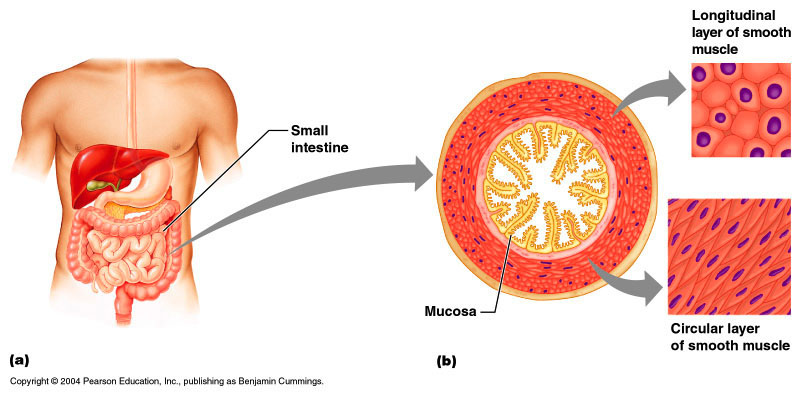 Developmental Aspects: Male and FemaleThere is a biological basis for greater strength in men than in womenWomen’s skeletal muscle makes up 36% of their body massMen’s skeletal muscle makes up 42% of their body massDevelopmental Aspects: Age RelatedWith age, connective tissue increases and muscle fibers decreaseMuscles become stringier and less elasticBy age 80, 50% of muscle mass is lost (sarcopenia)Regular exercise reverses sarcopeniaAging of the cardiovascular system affects every organ in the body